Об утверждении типовых архитектурныхрешений нестационарных торговых объектов (киоск, торговый павильон, остановочно-торговый модуль)для размещения на территории городского поселения ТутаевВ соответствии с Федеральным законом от 16.10.2003 №131-ФЗ «Об общих принципах организации местного самоуправления в Российской Федерации», Администрация Тутаевского муниципального районаПОСТАНОВЛЯЕТ:Утвердить типовые архитектурные решения нестационарных торговых объектов (киоск, торговый павильон, остановочно-торговый модуль) для размещения на территории городского поселения Тутаев (приложение).Настоящее Постановление опубликовать в Тутаевской массовой муниципальной газете «Берега» и на официальном сайте Администрации Тутаевского муниципального района в сети «Интернет».Контроль за исполнением Постановления возложить на заместителя Главы Администрации Тутаевского муниципального района        по имущественным вопросам – директора Департамента муниципального имущества Администрации Тутаевского муниципального района                   И.А. Чеботарева.Настоящее Постановление вступает в силу после его официального опубликования.Глава Тутаевскогомуниципального района							Д.Р. ЮнусовИсполнитель:Момот Анастасия Алексеевна-ведущий специалист УАиГ АТМРтел.: 2-13-12                                                                                        __________     _________                                                                                                               подпись           датаСогласовано:Начальник Управления архитектуры иградостроительства – главный    архитектор ТМР 	             	                   Ю.Ю. Копров	   __________     _________                                                                                                               подпись           датаЗаместитель главы администрации ТМРпо имущественным вопросам – директора Департамента муниципального имуществАдминистрации ТМР		                 И.А. Чеботарев       __________     _________                                                                                                               подпись           датаНачальник  юридического отделаадминистративно-правовогоуправления  Администрации ТМР                      В.В. Коннов       __________     _________                                                                                                               подпись           датаУправляющий делами Администрации ТМР                                   С.В. Балясникова       __________     _________                                                                                                               подпись          датаНачальник Управления экономического развития и инвестиционной политики Администрации ТМР             	                 С.А. Федорова        __________     _________                                                                                                               подпись           датаПервый заместитель ГлавыАдминистрации ТМР		                М.К. Новикова	   __________     _________                                                                                                               подпись           дата22 - 004Электронная копия сдана                                                                  __________    _________                                                                                                                 подпись         датаСпециальные отметки: _______________________________________________________Рассылка:УАиГ АТМР - 1;ДМИ АТМР - 1;Администрация ТМР - 1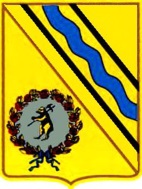 Администрация Тутаевского муниципального районаПОСТАНОВЛЕНИЕот___________________ № _______г. Тутаев